Додаток 
до постанови Верховної Ради України 
від                      2022 р.  №ВИКОПІЮВАННЯ
із кадастрової карти (плану) м. Вилкове 
Ізмаїльського району Одеської області 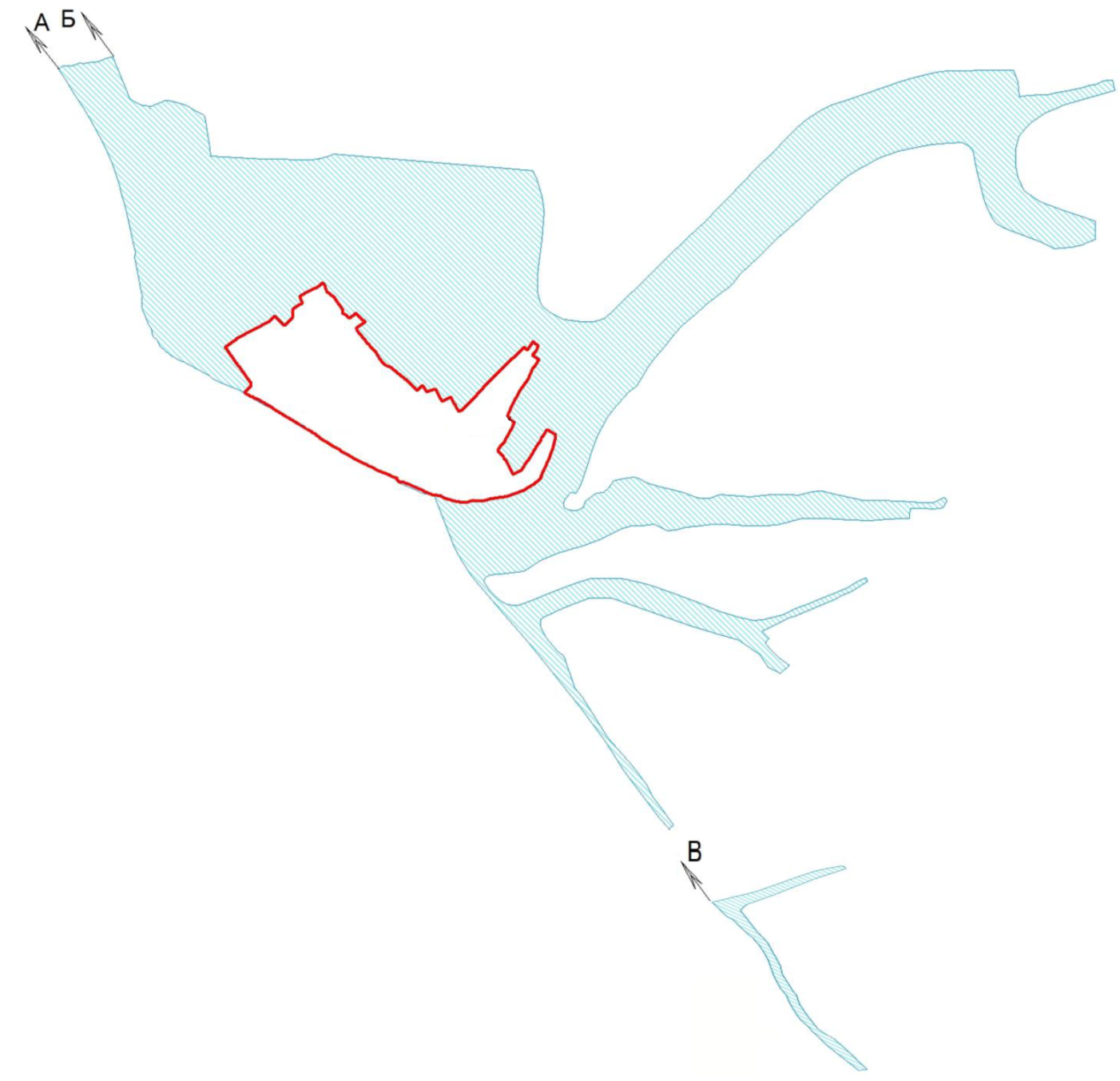 ____________________Опис меж:Умовні позначення:Умовні позначення:Від А до Б — землі Кілійської міської радиВід Б до А — землі Вилківської міської радиВід В до В — землі Вилківської міської ради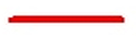 існуюча межа м. ВилковеВід А до Б — землі Кілійської міської радиВід Б до А — землі Вилківської міської радиВід В до В — землі Вилківської міської ради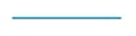 зовнішня межа м. Вилкове, яка встановлена постановою Верховної Ради УкраїниВід А до Б — землі Кілійської міської радиВід Б до А — землі Вилківської міської радиВід В до В — землі Вилківської міської ради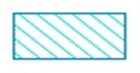 землі, які включено в межі м. Вилкове